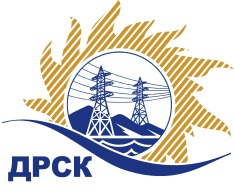 Акционерное Общество«Дальневосточная распределительная сетевая  компания»Протокол процедуры вскрытия поступивших конвертов с заявками участников на переторжкуСПОСОБ И ПРЕДМЕТ ЗАКУПКИ: Открытый электронный запрос предложений на право заключения Договора на выполнение работ «Корректировка рабочей и проектной документации "Расширение ПС 110/35/6 кВ "Алдан" с заменой силовых трансформаторов с 16 МВА на 25 МВА и установка силового трансформатора на 25 МВА" филиал ЮЯЭС».Закупка  151 р. 2.2.1. ГКПЗ 2018 ПРИСУТСТВОВАЛИ: члены постоянно действующей Закупочной комиссии 1-го уровня. Информация о результатах вскрытия конвертов:В адрес Организатора закупки поступило семь заявок на участие в  процедуре переторжки.Вскрытие конвертов было осуществлено в электронном сейфе Организатора закупки на сайте Единой электронной торговой площадки, по адресу в сети «Интернет»: https://rushydro.roseltorg.ru автоматически.Дата и время начала процедуры вскрытия конвертов с предложениями на участие в переторжке: 16:00 часов (благовещенского времени) 17.04.2018г.Место проведения процедуры вскрытия конвертов с заявками на участие в переторжке: Единая электронная торговая площадка.В конвертах обнаружены заявки следующих участников:Секретарь Закупочной комиссии 1  уровня  		                                                               М.Г. ЕлисееваЧуясова Е.Г.(416-2) 397-268chuyasova-eg@drsk.ru.305/УТПиР -Пг. Благовещенск17.04. 2018 г.№п/пНаименование Участника закупки и место нахожденияЦена заявки до переторжки, руб. без НДСЦена заявки после переторжки, руб. без НДС1.ООО "Электросервиспроект" 
ИНН/КПП 7901529610/790101001 
ОГРН 10679010132907 403 600.00Заявка не поступила2.ООО «Архитектурно-строительная компания «Барс» 
ИНН/КПП 3812057503/381201001 
ОГРН 11638500747949 389 177.542 957 030,183.ООО «Северный Стандарт» 
ИНН/КПП 3525135814/771801001 
ОГРН 10435000457099 462 095.334 997 447,504.АО "Гидроэлектромонтаж" 
ИНН/КПП 2801085955/280150001 
ОГРН 10228005160349 579 623.625 016 696,725.ООО "Проектно-монтажная компания Сибири" 
ИНН/КПП 2465208654/771401001 
ОГРН 10824680230439 600 000.005 536 425,666.ООО "Северэнергопроект" 
ИНН/КПП 3525157938/352501001 
ОГРН 10535001419809 613 753.09Заявка не поступила7.ООО  «Енисей Инжиниринг»
ИНН/КПП 2460212167/246501001 
ОГРН 10824680547349 624 610.002 995 528,628.ООО "Союзэнергопроект" 
ИНН/КПП 7728670290/772801001 
ОГРН 50877460864349 624 610.004 708 709,209.ООО  "Техно Базис" 
ИНН/КПП 3812143992/384901001 
ОГРН 11238500430419 600 000.005 709 668,64